Chapter 18 Notes: ClassificationLearning Goal: Students will be able to: Classify organisms and explain modern evolutionary classificationEach species is assigned a two part scientific name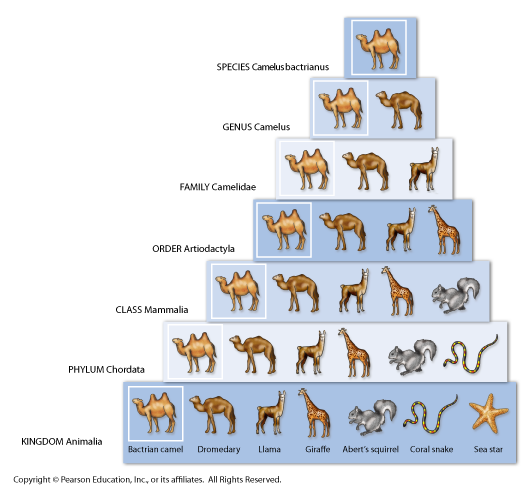 1st – _____________________2nd – ____________________Organize living things into groups that have biological meaningTaxonomy – -the groups are called ________Linnaeus classificationClassification system that includes 7 hierarchical taxa: Species, genus, family, order, class, phylum,KingdomCheckPointWhat are the goals of binomial nomenclature and systematics?What are the taxa in Linnaeus classification system?Goal of evolutionary classificationTo group  ______________________________ into larger categories that reflect lines of __________________ ______________________________________________, rather than overall similarities & differencesLinnaeus had 2 groups: plants & animals – his groups depended on characteristics – similarities & differences.Evolutionary Classification uses Cladograms to show relationships between different speciesCladograms link groups of organisms by showing how evolutionary lines branched off from common _____________ (traits shared with ancestors). Each branch point is when a ___________________ takes place(one species splits into 2). The bottom or root is the _______________________ ancestor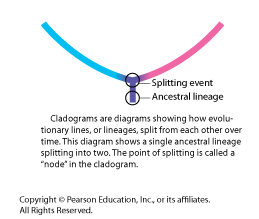 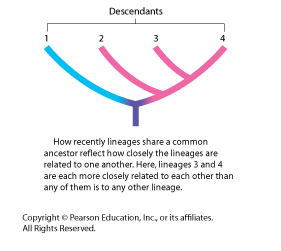 We can also use DNA to build Cladograms in ClassificationThe more ____________________________ characters 2 species share the more recently they shared a _______________________ __________________________ and the more closely they are related evolutionaryDerived characters:______________________________________________________________________ ___________________________________________________________________________________________The more closely related species are the more ________________ their _________ will be. As more time passes between speciation, there will be more mutations and so more differences in species DNA sequences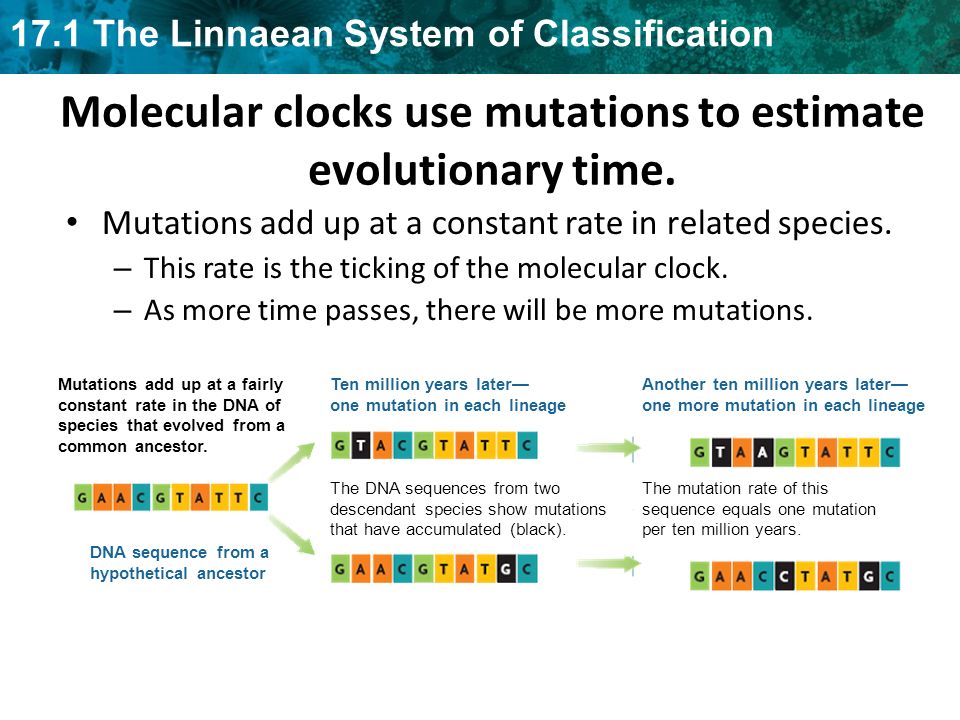 What is the difference between evolutionary and Linnaean classification?How would you create and read a cladogram?How are DNA sequences used in classification?3 Domains & 6 KingdomsTree of LifeThe tree of life shows current _____________________ regarding _________________________________ among the _______________ within the 3 domains of life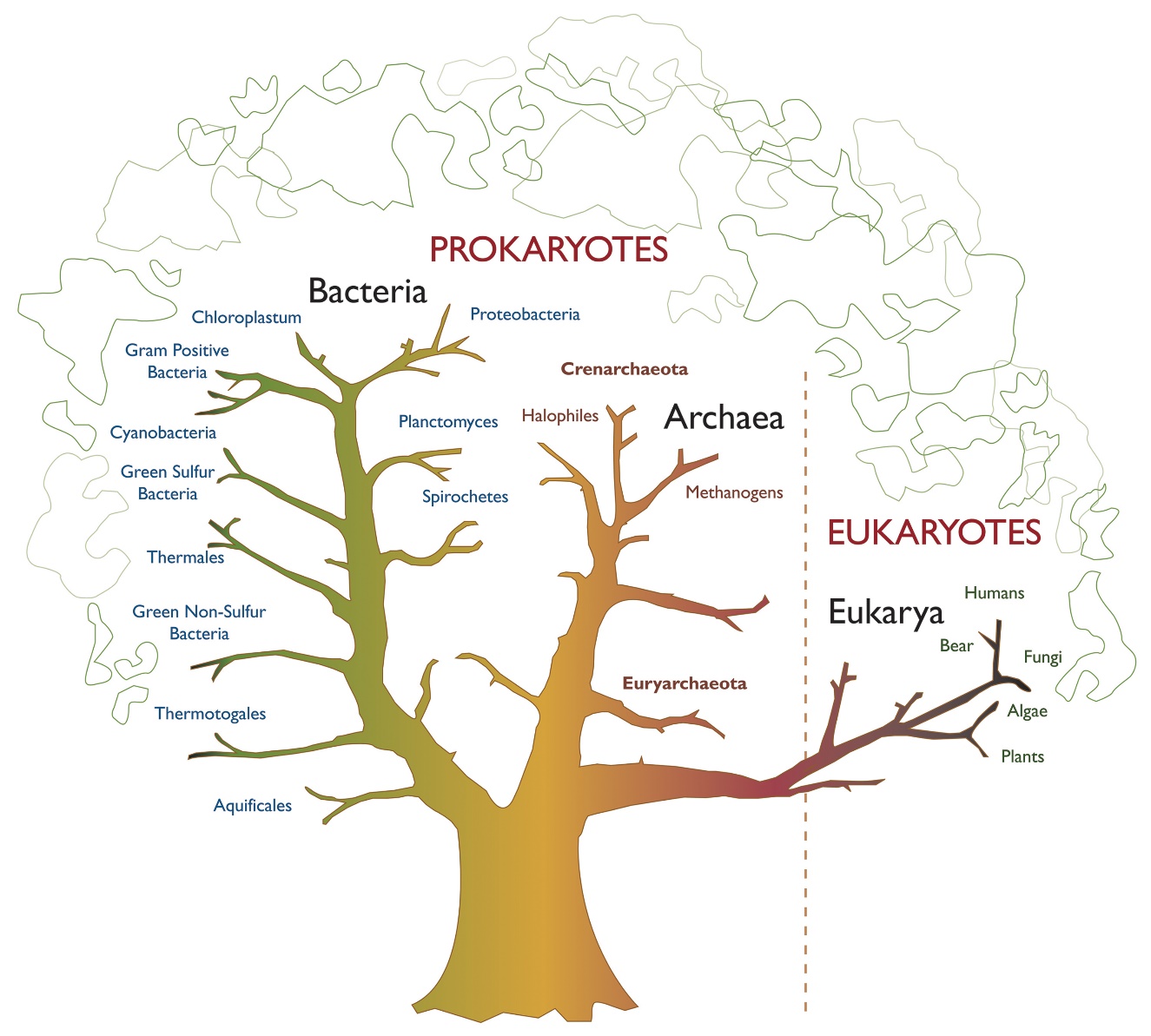 3 domains: eubacteria, archaea, eukaryaName the 6 kingdoms of lifeExplain what the tree of life representsObjectivesVocabularyVocabularyDescribe the goals of binomial nomenclature & systematicsIdentify the taxa in the classification system devised by LinnaeusExplain the difference between evolutionary classification & Linnaean classificationDescribe how to interpret and make a cladogramExplain the use of DNA sequences in classificationName the 6 kingdoms of life as they are currently identifiedExplain what the tree of life representsBinomial nomenclatureCladogramDomainKingdomClass order family genus speciestaxonomytaxaderived charactertree of lifeDomainsEubacteriaArchae-BacteriaEukaryaEukaryaEukaryaEukaryaKingdoms  Characteristics